AnguillaAnguillaAnguillaAnguillaMay 2026May 2026May 2026May 2026MondayTuesdayWednesdayThursdayFridaySaturdaySunday123Labour Day456789101112131415161718192021222324Pentecost25262728293031Whit MondayAnguilla DayNOTES: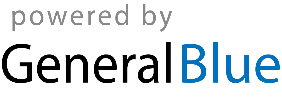 